Niko 1 Plan wynikowy                                                            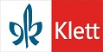 TEMAT LEKCJILICZBA GODZINPRZEWIDYWANE OSIĄGNIĘCIA UCZNIAPRZEWIDYWANE OSIĄGNIĘCIA UCZNIAŚRODKI JĘZYKOWEPODRĘCZNIKKSIĄŻKA ĆWICZEŃTEMAT LEKCJI1 hPodstawowe PonadpodstawoweŚRODKI JĘZYKOWEPODRĘCZNIKKSIĄŻKA ĆWICZEŃEinführung: Silben schwingen1rozpoznaje bohaterów książki na ilustracjiz pomocą nauczyciela pokazuje dłońmi sylaby w usłyszanych wyrazachwie, z ilu sylab składa się jej/jego imięśpiewa z klasą piosenkę „Das ABC-Lied”zapisuje swoje imię i dzieli je na sylabyrozpoznaje sylaby w usłyszanych wyrazachsamodzielnie śpiewa piosenkę „Das ABC-Lied”wyszukuje wyrazy jedno-, dwu- i trzysylabowe,6/73-5Einführung: Wörter abhören / Anlaute1z pomocą nauczyciela rozpoznaje i przyporządkowuje głoski w nagłosierozwija swoją percepcję słuchową i wzrokową wyszukuje wyrazy z identycznymi pierwszymi głoskami w wyraziesłucha piosenki „Niko-Rap”prawidłowo rozpoznaje głoski w nagłosieśpiewa piosenkę „Niko-Rap”89/10Niko-Klasse erarbeitet den ersten Buchstaben  1rozpoznaje litery a, A w wyrazachczyta litery a, Azapisuje litery a, Aczyta słowa z ilustracjizapisuje słowa z ilustracjiA a10/1113/14Ende eines Schultags 1rozpoznaje litery M m w wyrazachczyta litery M mzapisuje litery M mczyta słowa z ilustracjizapisuje słowa z ilustracjistosuje poprawnie w zdaniu formę „ist”M m │ist 12/1315-175.Niko-Klasse liest erste Silben und Wörter  1rozpoznaje litery L l w wyrazachczyta litery L lzapisuje litery L lopowiada, co najchętniej robi w szkoleprzyporządkowuje obrazki do sylabczyta słowa z ilustracjiL l14/1518-206.Im Sportunterricht 1rozpoznaje litery I i w wyrazachczyta litery I izapisuje litery I izna reguły obowiązujące podczas zabawy z rówieśnikamirozpoznaje i nazywa kolorynazywa uczucia bohaterów historyjkiI i 16/1721/227. Im Herbst1przyporządkowuje gesty do słów piosenkiśpiewa z klasą piosenkę „Im Herbst” (na podstawie nut otworzonych przez nauczyciela), wykonując przy tym nauczone gestyrysuje i podpisuje w zeszycie lampionśpiewa samodzielnie piosenkę „Im Herbst”, wykonując przy tym nauczone gestyzna legendę o św. Marcinie136/1378. Im Schulgebäude1rozpoznaje litery N n w wyrazachczyta litery N nzapisuje litery N nrozpoznaje bohaterów historyjki i nazywa wykonywane przez nich czynności rysuje szkołę oraz salę lekcyjną i zaznacza swoje miejsce w niejnazywa i opisuje pomieszczenia szkolneczyta słowa przedstawione na ilustracjiN n18/1923-259. Niko-Klasse malt und zeichnet1rozpoznaje litery E e w wyrazachczyta litery E ezapisuje litery E e rysuje słoniazapisuje w zeszycie swoje imięrozumie i stosuje spójnik „und”formułuje pytania odpowiada na pytaniaprzyporządkowuje wyraz do obrazka w grze dominoE e │und 20/2126/2710. Alle lesen1rozpoznaje litery S s w wyrazachczyta litery S szapisuje litery S sprzedstawia swoje upodobania związane z czytaniem (ulubione miejsce i czas)zapisuje w zeszycie poznane wyrazyS s22/2328/2911. Training des Tastsinns1opisuje czynności wykonywane przez dziecirozpoznaje litery T t w wyrazachczyta litery T tzapisuje litery T trozpoznaje przez dotyk poznane wcześniej litery przedstawia litery pantomimicznie T t │ein eine32/3332-3412. Sich überessen1opowiada o swoich doświadczeniach związanych z przejedzeniemrozpoznaje litery O o w wyrazachczyta litery O ozapisuje litery O o zapisuje poznane wyrazyodgrywa scenkę, w której pociesza i pomaga osobie, którą boli brzuchO o34/3535/3613. Training aller Sinne1rozpoznaje litery R r w wyrazachczyta litery R rzapisuje litery R rpotrafi wymienić zmysłyzapisuje poznane wyrazyjest wrażliwy na sytuację osób niewidzących i niesłyszącychR r36/3737-3914. Alle rollen runter1rozpoznaje litery U u w wyrazachczyta litery U uzapisuje litery U upowtarza słowa dźwiękonaśladowczewyszukuje słów dźwiękonaśladowczychodczytuje poznane wyrazyU u38/3940/4115. Kranksein 1słucha w skupieniu czytanego tekstu rozpoznaje litery B b w wyrazachczyta litery B bzapisuje litery B bopowiada o swojej babci i swoim dziadkuzapisuje poznane wyrazywyszukuje rymyB b40/4142/4316. Lesen – Alles Obst?1śpiewa w grupie piosenkę „Drei Chinesen …”samodzielnie śpiewa piosenkę „Drei Chinesen …”odpowiada na pytania do tekstu4217. Nikos grüne Seite – Im Straßenverkehr1wskazuje właściwe i niewłaściwe zachowanie w ruchu drogowymrozpoznaje i nazywa wybrane znaki drogowerysuje swoją drogę do szkoły i zaznacza na niej niebezpieczne miejsca4518. Unterschiedliche Wünsche1opowiada o wymarzonym miejscu zamieszkaniasłucha w skupieniu czytanego tekstu rozpoznaje litery W w w wyrazachczyta litery W wzapisuje litery W wodczytuje wyrazy i zdaniazapisuje poznane wyrazyW w5249-5119. Anderssein1opisuje obrazekrozpoznaje litery D d w wyrazachczyta litery D d oraz wyraz „ich”zapisuje litery D dczyta i zapisuje poznane wyrazyD d │ich 5352/5320. Unterschiedlich aussehen1słucha w skupieniu czytanej zagadkirozwiązuje z rówieśnikami zagadkę rozpoznaje litery H h w wyrazachczyta litery H hzapisuje litery H hsamodzielnie rozwiązuje zagadkętworzy nowe zagadki o swoich rówieśnikachH h5454/5521. Alles Gute!1opisuje sytuację przedstawioną na ilustracjiwypowiada się na temat prezentów urodzinowychrozpoznaje litery G g w wyrazachczyta litery G gzapisuje litery G gzapisuje poznane wyrazyG g5556/5722. Unterschiedliche Familien1rozpoznaje litery F f w wyrazachczyta litery F fzapisuje litery F frysuje i przedstawia swoją rodzinę na forum klasyzapisuje imiona członków swojej rodzinyzapisuje poznane wyrazybezbłędnie zapisuje imiona członków swojej rodzinyF f5658/5923. Eine Fantasielandschaft bauen1rozpoznaje litery K k w wyrazachczyta litery K kzapisuje litery K ksłucha w skupieniu czytanego tekstuzapisuje poznane wyrazyrysuje i podpisuje konstrukcje, które potrafi zbudowaćK k6768/6924. Nikos grüne Seite – Rap: Heute denk‘ ich mir was aus1opisuje meble przedstawione na obrazkachwypowiada się na temat swoich ulubionych gier i przebrań7225. Haustiere1słucha w skupieniu czytanego tekstuprzedstawia ustnie swoje (ulubione) zwierzątkorozpoznaje litery -ie w wyrazachczyta litery -iezapisuje litery -iewie, jak dbać o zwierzęta domoweczyta samodzielnie zdania z tekstuodpowiada na pytania do tekstu-ie7876-7826. Im Winter1wypowiada się o świętach Bożego Narodzenia w oparciu o tekst,ilustrację i swoje doświadczeniaśpiewa kolędęrozpoznaje ślady na śniegutworzy kartkę z życzeniami świątecznymizapisuje wyrazy związane ze świętami i zimą, ilustruje je obrazkami138/13927. Blumen pflanzen 1rozpoznaje litery P p w wyrazachczyta litery P pzapisuje wyrazy rozpoczynające się od litery P psłucha w skupieniu czytanego tekstuczyta samodzielnie zdania z tekstuzapisuje poznane wyrazyP p7979/8028. Tiergeräusche 1rozpoznaje litery Ä a, Ö ö, Ü ü w wyrazachczyta wyrazy zawierające litery Ä a, Ö ö, Ü üzapisuje wyrazy zawierające litery Ä a, Ö ö, Ü üodróżnia charakterystyczne głosy zwierząt i je naśladujezapisuje poznane wyrazyodpowiada na pytanie do tekstuuczestniczy w grze z podziałem na roleÄ a, Ö ö, Ü ü8286/8729. Hier und anderswo2poznaje mapę Europy i nazywa kraje pochodzenia dziecizna wybrane symbole krajów europejskichmaluje symbole wybranych państw europejskichopisuje historyjkę obrazkowązapisuje nazwy krajów w zeszycie90/9130. Ein fremdes Land kennenlernen  1słucha w skupieniu czytanego tekstu rozpoznaje litery J j w wyrazachczyta litery J jzapisuje litery J jczyta samodzielnie zdania z tekstubezbłędnie zapisuje wyrazy zawierające litery J jJ j9395 31. Unterwasservulkane1słucha w skupieniu czytanego tekstu rysuje i podpisuje wybrane informacje o wulkanach rozpoznaje litery V v w wyrazachczyta litery V vzapisuje litery V vzapisuje poznane wyrazywyszukuje i przedstawia klasie zdobyte informacje o wulkanachV v106102/10332. Seifenblasen machen1słucha w skupieniu czytanego tekstu wyszukuje wyrazy zawierające litery X x i przepisuje je do zeszytuczyta samodzielnie zdania z tekstuzapisuje poznane wyrazyX x10810533. Im Frühling2nazywa części tulipana na podstawie obrazkawykonuje girlandę tulipanowąrysuje w zeszycie wiosenne kwiatyczyta wierszyki o Wielkanocy i Dniu Matkiuczy się wybranego wiersza na pamięć i z pomocą nauczyciela przedstawia gorysuje swój ulubiony kwiat i podpisuje jego częścideklamuje wybrany wierszyk140/14134. Ein Regengedicht1rozpoznaje litery Pf pf w wyrazachczyta wyrazy zawierające litery I Pf pfzapisuje wyrazy zawierające litery Pf pfrysuje tęczę w zeszyciezapisuje poznane wyrazyzapisuje w zeszycie kolory tęczyPf pf109106/10735. Im Sommer1przedstawia swoje plany na wakacjeproponuje gry i zabawy wakacyjneśpiewa z klasą piosenkęjest świadomy różnorodnych świąt obchodzonych w innych kulturach i religiach z pomocą nauczyciela na podstawie pozdrowień nazywa kraje, do których udadzą się dzieciwypowiada się na temat charakterystycznych cech lata i swoich ulubionych aktywnościach o tej porze rokurysuje i opisuje swoje plany wakacyjne142/143